Terms usedThroughout this document:Public bodies are referred to as short-hand for organisations/contracting authorities/contracting entities which are subject to public procurement laws. This includes government, councils, universities and colleges, the NHS, registered social landlords and other bodies.Bidders is used as short-hand for organisations which offer the execution of works or a work, the supply of products or the provision of a service on the market (i.e. those that may bid for public contracts). This includes public corporations, private companies, sole traders, the third sector and supported businesses. These are known as economic operators in The Public Contracts (Scotland) Regulations 2015 and as candidates in The Utilities Contracts (Scotland) Regulations 2016.Contract in this guidance may mean a contract, a Framework Agreement or a Dynamic Purchasing System.Contract Notice also refers to a Prior Information Notice (PIN) when that is used as a Call for Competition.Micro enterprise: an enterprise which employs fewer than 10 persons and whose annual turnover and/or annual balance sheet total does not exceed £1.57 million.Small enterprise: an enterprise which employs fewer than 50 persons and whose annual turnover and/or annual balance sheet total does not exceed £7.86 million.Medium enterprises: enterprises which are neither micro nor small, which employ fewer than 250 persons and which have an annual turnover not exceeding £39.28 million, and/or an annual balance sheet total not exceeding £33.78 million.Supported business means an economic operator whose main aim is the social and professional integration of disabled or disadvantaged persons, and where at least 30% of the employees of the economic operator are disabled or disadvantaged persons.Supported employment programme means an employment programme operated by an economic operator, the main aim of which is the social and professional integration of disabled or disadvantaged persons, and where at least 30% of those engaged in the programme are disabled or disadvantaged persons.InstructionsIntroductionThe European Single Procurement Document (Scotland) or ESPD (Scotland) replaces the standard Pre-Qualification Questionnaire (sPQQ). The ESPD (Scotland) replaces the requirement for bidders to provide up-front evidence or certificates by allowing them to self-declare that they:do not fall within a ground for exclusion (or, if they do, they can demonstrate that they have taken self-cleansing measures);meet the relevant selection criteria(where applicable) fulfil the objective rules and criteria for reduction of candidates.In all procurement exercises for public contracts and utilities contracts commenced from 18 April 2016, it is mandatory to use the ESPD (Scotland) where the estimated value is equal to or greater than the OJEU threshold. You must not use the standard Pre-Qualification Questionnaire (sPQQ) or any local Pre-Qualification Questionnaires from this date onwards. It is best practice to use the ESPD (Scotland) document for all regulated procurements below the EU threshold.The introduction of the ESPD is intended by the European Commission to reduce the administrative burden on bidders and to remove some of the barriers to participation in public procurement, especially for small to medium-sized enterprises (SMEs).The ESPD is a generic document, used across all EU Members States, from which the ESPD (Scotland) has been developed. This means that the questions in the ESPD (Scotland) cannot be amended and new questions cannot be added. Procurement Officers must set out the specific requirements, the relevant exclusion grounds and the minimum standards that are relevant for the procurement exercise in the Contract Notice.  Bidders will use their ESPD response to indicate whether or not they have complied with the minimum standards and any other requirements set out in the Contract Notice. Access to ESPD (Scotland)If you are currently a PCS-Tender user you will be able to use the online ESPD (Scotland) template available on PCS-Tender. If you do not use PCS-Tender youcan use the online ESPD (Scotland) Module on PCS which allows buyers to create ESPD requests, and suppliers to respond, using an entirely online form. If you wish to use the paper version of the ESPD (Scotland), then you should download the ESPD (Scotland) template from the Procurement Journey and add your selection criteria to the Contract Notice. Please ensure you always use the ESPD (Scotland) document from this source location in the Procurement Journey to ensure you always use the most up-to-date version.Contract Notice Standardised StatementsA set of standardised statements, which are aligned to the relevant exclusion and selection questions in the ESPD (Scotland), have been developed to support Procurement Officers in adopting a standard approach to defining minimum requirements in contract notices.Procurement Officers should use the Standardised Statements document which can be found in the Procurement Journey’s European Single Procurement Document ESPD (Scotland) station. Procurement Officers may use the standardised statements to set out the specific requirements and minimum standards that are relevant and proportionate for the procurement exercise.  The statements must be detailed in the Contract Notice (or the PIN if that is being used as a call for competition) when using the word version of the ESPD or the PCS-T option. This is not necessary if using the online ESPD (Scotland) Module on PCS as the relevant information is contained with the Module.Key points for public bodiesPublic bodies:Must issue and accept the ESPD as part of the selection process for procurements whose estimated value is equal to or greater than the OJEU threshold for public contracts and utilities contracts, i.e. tenders in open procedures and requests for participation in restricted procedures, competitive procedures with negotiations, competitive dialogues or innovation partnerships;Should use the ESPD (Scotland) for regulated procurements below the EU contract threshold value (this is best practice);Must include the relevant exclusion and selection criteria in the Contract Notice or	 in 	the online ESPD (Scotland) module on PCS if being used.;Must ask the bidders to provide a separate response from any entities, this could include for example subcontractors and/or consortium members etc., upon whose capability and/or capacity the bidder relies upon in order to meet any aspect of the selection criteria. In this case, these entities must complete the relevant parts of an ESPD (Scotland) to self-declare whether there are grounds for their exclusion and provide details of how they meet the required selection criteria.This bullet point applies for regulated procurements of OJEU threshold and above and can be applied to below OJEU value contracts where relevant and proportionate.Should ask bidders in all cases if they intend to subcontract any share of the contract.  However, bidders should only be asked to list who those proposed subcontractors will be where this information is important to help safeguard the effective delivery of the contract.May require bidders to provide a separate ESPD response from subcontractors who will be used to deliver / perform elements of the contract.  This is only for the purpose of verifying whether there are grounds for their exclusion. Using a subcontractor to deliver / perform elements of the contract is not the same as relying on a subcontractor to meet any aspect of the selection criteria. This can be done as part of the selection process or prior to the subcontractor commencing work on the contract.  It is recommended that you do not ask for an ESPD (Scotland) from subcontractors for this purpose at the selection stage in all cases, but only when it is important to safeguard the effective delivery of the contract.If it is important to verify exclusion grounds of subcontractors, details of this requirement and when the ESPDs must be submitted should be stated in the Contract Notice.Must request a separate ESPD response from each member of a consortium for procurements whose estimated value is equal to or greater than the OJEU threshold to ensure that no members are included that should be excluded, and that they all meet the relevant selection criteria;May (for below OJEU threshold contracts) request separate ESPD responses from subcontractors and consortium members, when deemed appropriate in order to safeguard the effective delivery of the contract, based on relevance and proportionality to the contract. Must (for procurements whose estimated value is equal to or greater than the OJEU threshold) ask the successful bidder for the relevant evidence and certificates, which support the declarations made in the ESPD, prior to awarding the contract (except in respect of call-off contracts from framework agreements) and may also do so before the ITT stage of the Restricted Procedure, Innovation Partnership, Competitive Dialogue and Competitive Procedures with Negotiation procedure as part of their due diligence process. If a bidder is not be able to provide the requested ESPD supporting documents, or withholds or misrepresents such information, this is a discretionary ground for exclusion. May (for procurements whose estimated value is equal to or greater than the OJEU threshold) ask for evidence and certificates at any stage of the process if they consider it necessary to ensure the proper conduct of the process. It is a discretionary ground for exclusion for a bidder not to be able to provide the requested ESPD supporting documents, or to withhold or misrepresent such information.May ask the bidder to provide the web address where the relevant supporting documentation/certificates are freely and publicly available. If the supporting  documents/certificates are available electronically and this is detailed by the bidder in the ESPD for procurements whose estimated value is equal to or greater than the OJEU threshold, the public body must not ask the suppliers to provide them separately later in the procurement process;Must (for procurements whose estimated value is equal to or greater than the OJEU threshold) request an ESPD response to be completed for each lot (or group of lots with the same selection criteria) where procurements are divided into lots and selection criteria vary from lot to lot.May (for below OJEU threshold contracts) request an ESPD response to be completed for each lot (or group of lots with the same selection criteria) where procurements are divided into lots and selection criteria vary from lot to lot. This is considered best practice.Exclusion of bidders or other entities (for example sub-contractors and/or consortium members etc.)Bidders or other entities  may be excluded from the procurement procedure in cases of:serious misrepresentation in filling in the ESPD, or serious misrepresentation of, or withholding, the information required forthe verification of the absence of grounds for exclusion,the fulfilment of the selection criteria,orwhere the bidder being unable to submit the supporting documentsorif the submitted ESPD verifies that there are mandatory grounds for exclusion of any other entity, then they must be replaced and where there are discretionary grounds for exclusion, the other entity may be replaced.This applies for regulated procurements of OJEU threshold and above and can be applied to below OJEU value contracts where relevant and proportionate.There are circumstances in which a bidder must be excluded from the procurement process, and there are other circumstances in which a bidder may be excluded from the procurement process, if you have selected such ground as a possible exclusion ground for exclusion in your procurement documents and you consider that exclusion is appropriate in that particular case. These are referred to as mandatory and discretionary exclusion grounds respectively. The bidder, subcontractor or other entity may rely upon their ESPD response as a self-declaration that they have not breached any of the mandatory or discretionary exclusion grounds (or where they have breached such grounds, they can demonstrate in their ESPD response that they have taken self-cleansing measures).If a bidder is in a situation which might result in its exclusion, it may provide evidence to show that it has taken appropriate remedial action to demonstrate its reliability. This is known as self-cleansing. In such cases the bidder must not be excluded from the procurement procedure on such exclusion grounds.For further information: Regulation 58 (13) to (17) of the Public Contracts (Scotland) Regulations 2015 Regulation 78 of the Utilities Contracts (Scotland) Regulations 2016Regulations 8(6) to (10) and 9(9) to (13) of the Procurement (Scotland) Regulations 2016 Section 5.4 of the Guidance under the Procurement Reform (Scotland) Act 2014There are also further situations where it is not appropriate to exclude a bidder despite there being apparent grounds for exclusion (e.g. where there are overriding reasons relating to the public interest).  There are also set time periods in which the exclusions apply.  Further information on selection and exclusion criteria can  be found in the Procurement Journey .ShortlistingIt is recommended that if you are shortlisting the number of bidders to be taken forward to the next stage, this should be done within the Technical and Professional Ability (Part IV. Section C) section of the ESPD (Scotland). The objective and non-discriminatory criteria that will be applied to produce a 'shortlist' of bidders must be contained in the Contract Notice. This should include an explanation of the relative weighting and scoring methodology to be applied.Key points for biddersBidders:May reuse information that has been provided in an ESPD response  which has already been used in a previous procurement procedure as long as the information remains correct and continues to be pertinent; The online ESPD (Scotland) Module on PCS enables suppliers to download and save a Supplier Profile to reduce inputs required when completing subsequent ESPD returns.Must submit an ESPD response as part of the selection process when requested to do so by a public body;Should not provide any certificates or supporting documentation as part of the ESPD response unless specifically requested by the public body;Must provide a separate ESPD response from entities upon whose capability / capacity they rely on in order to meet any selection criteria.Must replace an entity where verification has shown that any of the mandatory grounds for exclusion apply (public bodies may also require the replacement of a subcontractor to which any of the discretionary grounds for exclusion apply);Must, if required by the public body, submit a separate ESPD response from subcontractors. Where this information is sought it must be specified in the Contract Notice.  In such a case, public bodies must require the replacement of a subcontractor to which verification shows that mandatory grounds for exclusion apply, and may require the replacement of a subcontractor to which verification shows that any of the discretionary grounds for exclusion apply. Must submit a separate ESPD response from subcontractors and consortium members, when deemed appropriate by the public body and requested by the public body, for below OJEU threshold contracts;Must submit a separate ESPD response from each member of a consortium to ensure all members meet the exclusion criteria and relevant selection criteria for procurement of contracts equal to or above OJEU thresholds;Will be required to provide the relevant evidence and certificates prior to awarding the contract, if they are the successful bidder to which the public body has decided to award the contract and such information may also may be requested before such date where necessary;Should provide the web address where public bodies can access the relevant supporting documentation/certificates if freely and publicly available online. If the supporting documents/certificates are not available electronically, bidders must provide them separately, when requested by the public body;Should submit an ESPD response for each lot where procurements are divided into lots and where the selection criteria vary from lot to lot (or group of lots with the same selection criteria).Standard form for
the European Single Procurement Document (ESPD Scotland)Part I: Information concerning the procurement procedure and public body**Procurement Officers please read and delete this box before issuing this ESPD **Please make sure that you have the most up to date version of the ESPD (Scotland).The latest version can always be found on the Procurement Journey website.This box only needs to be filled in by the Procurement Officer if the contract value is OJEU threshold or above.After the Procurement Officer has submitted the Contract Notice for publication, they will subsequently receive an alert from Public Contracts Scotland advising that the notice has been dispatched to the Official Journal of the European Union (OJEU) for publication.The Procurement Officer will also get a temporary reference number from the OJEU stating that the notice will be published on Tenders Electronic Daily (TED) within 5 days.When the OJEU Contract Notice is published in the OJEU, the Procurement Officer receives an email alert from the TED system containing the publication number.The Procurement Officer must then retrospectively update the ESPD (Scotland) with the OJEU reference number (publication number), date and page.All following sections of the ESPD (Scotland) should be filled in by the bidder.Information about the procurement procedurePart II: Information concerning the bidderA: Information about the bidderInstructions for BiddersThis section seeks background information about the bidder; this section is not normally evaluated, however the public body may choose not to select bidders that cannot provide basic company information.All personal information supplied will be treated as confidential and will be subject to the General Data Protection Regulation and Data Protection Act 2018.B: Information about representatives of the bidderInstructions for BiddersWhere applicable, please indicate the name(s) and address(es) of the person(s) empowered to represent the bidder for the purposes of this procurement procedure:C: Information about reliance on the capacities of other entities*2C.1   Instructions for Bidders* meaning of reliance on the capacities of other entities – If the main bidder does not meet the required selection criteria described in Part IV and V for this contract on their own, the main bidder  can rely on another entity or entities to do so.  This is not the same as using a subcontractor to deliver / perform elements of the contract.A bidder can rely upon the capacities of another entity or entities in respect of:- ESPD Part IV section B - Economic and Financial Standing;- ESPD Part IV section C - Technical and Professional Ability;- ESPD Part IV section D - Quality Assurance Schemes and Environmental Management Standards; or- ESPD Part V - Reduction of the Number of Qualified Candidates (if applicable).If the response to question 2C.1 is ‘yes’, the bidder must provide a separate ESPD response setting out the information required under ESPD (Scotland): Part II (sections A and B); Part III exclusion grounds; the relevant part of Section IV selection criteria; and Part V (if applicable) for each of the entities concerned.  All Parts must be duly filled in and signed by all of the entities.This includes a situation where, in order to meet any specific technical and professional requirements of the selection criteria, a bidder needs to rely on technicians or technical bodies from another entity, e.g., those who do not belong directly to the bidder’s organisation. D: Information concerning subcontractors who are not being relied on to meet selection criteria**Procurement Officers please read and delete this box before issuing this ESPD (Scotland) **Public bodies should ask bidders if they intend to subcontract in all procurement exercises (2D.1).Where necessary, to safeguard the delivery of the contract, public bodies may also ask bidders to list their proposed subcontractors (2D.1.1).**Question 2D.1.1 must be deleted - unless you decide that it is important to ask for this information**If a public body requires bidders in so far as they are known, to list the subcontractors they propose to use, this requirement should be stated in the Contract Notice.Instructions for BiddersSection to be filled-in only if this information is required by the public body.**Procurement Officers please delete Section 2D.1.2 if it is not applicable before issuing this ESPD**Where it is important to safeguard the effective delivery of the contract, public bodies can ask bidders for an ESPD (Scotland) to be completed by their subcontractors to verify and apply exclusion grounds. This can be requested at the selection stage or prior to the subcontractor commencing work on the contract.The subcontractors must complete the relevant parts of the ESPD (Scotland) (Sections A and B of Part II and Part III only) to self-declare whether there are grounds for their exclusion. If a public body requires bidders to submit separate versions of the ESPD (Scotland) for their subcontractors, this requirement should be stated in the Contract Notice.2D.1.2 If the public body explicitly requests this information, please provide a separate ESPD response (Sections A and B of this Part and Part III) for each subcontractor.Part III: Exclusion groundsInstructions for BiddersFailure to disclose information relevant to this section or misrepresentation in relation to the information disclosed may result in exclusion of the bidder from this procurement process or the termination of any subsequent contract that is be awarded to them.The bidder may be asked to provide the relevant documentation or to state where the extract from the relevant register, for example judicial records, is available electronically to the public body so that it may retrieve this information. By indicating this information, the bidder agrees that the public body may retrieve the documentation subject to the national rules implementing Directive 95/46/EC on the processing of personal data, and in particular of special categories of data such as on offences, criminal convictions or security measure.

The bidder uses the ESPD response as a self-declaration that they have not breached any of the mandatory and discretionary exclusion grounds (or, if they have, they can demonstrate to the public bodies satisfaction that they have taken self-cleansing measures) and that they meet the relevant selection criteria.For further information regarding regulated procurements of OJEU threshold and above, please refer to Regulations 58 and 59 of The Public Contracts (Scotland) Regulations 2015, Regulation 78 of the Utilities Contracts (Scotland) Regulations 2016.Regarding regulated procurements which are between £50k and OJEU threshold, please refer to Regulations 8, 9 and 10 of The Procurement (Scotland) Regulations 2016.A: Grounds relating to criminal convictionsRegulation 58 (1) of The Public Contracts (Scotland) Regulations sets out reasons for exclusion relating to criminal convictions for above OJEU procurements. These also apply to utilities contracts (see Regulation 78 of the Utilities Contracts (Scotland) Regulations 2016).Regulation 8(1) of The Procurement (Scotland) Regulations 2016 sets out reasons for exclusion relating to criminal convictions for below OJEU procurements.1. The common law offence of conspiracy; where that conspiracy relates to participation in a criminal organisation as defined in Article 2 of Council Framework Decision 2008/841/JHA on the fight against organised crime or an offence under sections 28 or 30 of the Criminal Justice and Licensing (Scotland) Act 2010;

2. a) Corruption; within the meaning of section 1(2) of the Public Bodies Corrupt Practices Act 1889 or section 1 of the Prevention of Corruption Act 1906, where the offence relates to active corruption as defined in Article 3 of the Council Act of 26th May 1997 and Article 3(1) of Council Joint Action 98/742/JHA;
    b) Bribery or Corruption within the meaning of sections 68 and 69 of the Criminal Justice (Scotland) Act 2003, where the offence relates to active bribery or corruption
     c) Bribery within the meaning of sections 1 or 6 of the Bribery Act 2010;

3. Fraud where the offence relates to fraud affecting the European Communities’ financial interests as defined by Article 1 of the Convention on the protection of the financial interests of the European Communities
	a) the offence of cheating the Revenue
	b) the common law offence of fraud
	c) the common law offence of theft or fraud
	d) fraudulent trading within the meaning of section 458 of the Companies Act 1985, or section 993 of the Companies Act 2006;
	e) fraudulent evasion within the meaning of section 170 of the Customs and Excise Management Act 1979 or section 72 of the Value Added Tax Act 1994;
	f) an offence in connection with taxation in the European Union within the meaning of section 71 of the Criminal Justice Act 1993;
	g) the common law offence of uttering; or
	h) the common law offence of attempting to pervert the course of justice;

4. Terrorist offences or offences linked to terrorist activities; listed in section 41 of the Counter-Terrorism Act 2008; or Schedule 2 to that Act where the court has determined that there is a terrorist connection.

5a) Money laundering within the meaning of sections 340(11) and 415 of the Proceeds of Crime Act 2002;

5b) Money Laundering or Terrorist financing; an offence in connection with the proceeds of criminal conduct within the meaning of section 93A, 93B or 93C of the Criminal Justice Act 1988;

6. Child labour and other forms of trafficking in human beings; any offence under Part 1 of the Human Trafficking and Exploitation (Scotland) Act 2015 or under any provision referred to in the Schedule to that Act;7. Drugs trafficking, an offence in connection with the proceeds of drug trafficking within the meaning of section 49, 50 or 51 of the Drug Trafficking Act 1994;

8. Any other offence within the meaning  of Article 57(1) of the Directive as defined by the law of any EEA state or any part thereof.B: Grounds relating to the payment of taxes or social security contributions C: BlacklistingD: Grounds relating to insolvency, conflicts of interests or professional misconductInstructions for BiddersPlease note that, for the purpose of this procurement, some of the following exclusion grounds may have been defined more precisely, in national law, in the relevant Contract Notice.Part IV: Selection criteria**Procurement Officers please read and delete this box before issuing this ESPD**Procurement Officers should specify the relevant and proportionate selection criteria in the Contract Notice.  The selection criteria are split into the following sections within ESPD (Scotland):-Suitability, -Economic and Financial Standing,-Technical and Professional Ability, and -Quality Assurance Schemes and Environmental Management StandardsQuestions which are not relevant or proportionate must be deleted prior to issuing the ESPD.  Procurement Officers MUST NOT add new questions or amend existing questions.Procurement Officers may consider allowing the bidders to answer one global question (Annex 1) to confirm they meet ALL selection criteria as specified in the Contract Notice. If Procurement Officers choose to include this global question they MUST delete all questions in section A-D in Part IV.If the Procurement Officer chooses to use the global question, they should be confident that, by NOT answering sections A-D, there is no risk to the procurement process, the supply of goods, services or works as a result of the bidders’ responses.Concerning the selection criteria (Sections A to D of this part), the bidder declares that:A: Suitability**Procurement Officers please read and delete this box before issuing this ESPD**You must specify the applicable selection criteria relating to a bidder’s suitability in the Contract Notice.
A set of standardised statements, which are aligned to the relevant selection questions in the ESPD (Scotland), have been developed to support Procurement Officers in adopting a standard approach to defining minimum requirements in contract notices. These are available in the standardised statements document on the Procurement Journey ESPD (Scotland) station.Procurement Officers should only include selection criteria on suitability in the Contract Notice where these are proportionate and relevant to the contract.Instructions for BiddersThe bidder should only provide information where the selection criteria concerned have been required by the public body in the relevant Contract Notice.B: economic and financial standing**Procurement Officers please read and delete this box before issuing this ESPD**You must specify the applicable selection criteria relating to a bidder’s economic and financial standing in the Contract Notice.
A set of standardised statements, which are aligned to the relevant selection questions in the ESPD (Scotland), have been developed to support Procurement Officers in adopting a standard approach to defining minimum requirements in contract notices. These are available in the standardised statements document on the Procurement Journey ESPD (Scotland) station.Procurement Officers should only include selection criteria on economic and financial standing in the Contract Notice where these are proportionate and and relevant related to the subject-matter of the contract. Instructions for BiddersThe bidder should only provide information where the selection criteria concerned have been specified by the organisation in the relevant Contract Notice.

Your financial accounts and supporting information should be in English and in UK Sterling. If the original documents are not in English, please provide copies of the originals and a certified translation into English. If the sums in the accounts are not expressed in UK Sterling then copies of the original accounts, shall be provided together with a UK Sterling rate equivalent copy utilising the pound buys exchange rate applicable on the date of issue of the ESPD.C: technical and professional ability**Procurement Officers please read and delete this box before issuing this ESPD**You must specify the applicable selection criteria relating to a bidder’s technical and professional Ability in the Contract Notice.
A set of standardised statements, which are aligned to the relevant selection questions in the ESPD (Scotland), have been developed to support Procurement Officers in adopting a standard approach to defining minimum requirements in contract notices. These are available in the standardised statements document on the Procurement Journey ESPD (Scotland) station.Procurement Officers should only include selection criteria on Technical and Professional Ability in the Contract Notice where these are proportionate and related to the subject-matter of the contract.If it is appropriate to your procurement procedure, it is recommended that any shortlisting of the number of bidders to be selected should be done within this section of the ESPD (Scotland). The Procurement Officer must describe the methodology for scoring and weighting bidders’ responses in the Contract Notice. The Procurement Officer must enter the relevant weightings against each question below.Instructions for BiddersBidders are required to provide evidence of having the necessary capacity and capability to deliver the requirement.

In order to ensure that newer or start-up companies have a chance to demonstrate any experience relevant to the current requirement, examples may be provided from:Within their organisation (bidders may rely on the experience of personnel that they intend to use to carry out the current requirement, even if that experience was gained whilst working for a different organisation)Other consortium members (where a consortium bid is being proposed)Named subcontractors upon whose capacity and capability the bidder is relying in order to meet the selection criteria (where subcontractors are being used and their identity is known at the selection stage)
Bidders should be aware that they may be asked to confirm at the Invitation to Tender stage that there has been no material change to the skills, experience and resources available to them since submitting their ESPD response.

The bidder should only provide information where the selection criteria have been specified by the public body in the relevant Contract Notice.D: Quality assurance schemes and environmental management standards**Procurement Officers please read and delete this box before issuing this ESPD**You must specify the applicable selection criteria relating to a bidder’s quality assurance schemes and environmental management standards in the Contract Notice.
A set of standardised statements, which are aligned to the relevant selection questions in the ESPD (Scotland), have been developed to support Procurement Officers in adopting a standard approach to defining minimum requirements in contract notices. These are available in the standardised statements document on the Procurement Journey ESPD (Scotland) station.Procurement Officers should only include selection criteria on Quality Assurance Schemes and Environmental Management Standards in the Contract Notice where these are proportionate and related to the subject matter of the contract.Instructions for BiddersThe bidder should only provide information where quality assurance schemes and/or environmental management standards have been required by the public body in the relevant Contract Notice.E. Global Question for all selection criteria**Procurement Officers please read and delete this box before issuing this ESPD**Procurement Officers may consider allowing the bidders to answer the global question below to confirm they meet ALL selection criteria as specified in the Contract Notice. If Procurement Officers choose to include this global question they MUST delete all questions in section A-D in Part IV.If the Procurement Officer chooses to include this global question, they should be confident that, by NOT answering sections A-D, there is no risk to the procurement process, the supply of goods, services or works as a result of the bidders response.If you choose to include this question, then you can also use the questions in Part V, which ask bidders to describe how they meet the shortlisting criteria you have set out in the contract notice.Instructions for BiddersThe bidder must only answer ‘yes’ to this question if they are confident that they meet ALL selection criteria as detailed in the relevant Contract Notice.Please note that you may be required to provide certificates/supporting evidence to prove you meet the selection criteria at a later date.Part V Reduction of the number of qualified candidates**Procurement Officers please read and delete this box before issuing this ESPD**Procurement Officers may include this question if proportionate and relevant to the contract and it is specified in the Contract Notice.This part can only be used for restricted procedures, competitive procedures with negotiation, competitive dialogue procedures and innovation partnerships only, i.e. this does not apply to open procedure and negotiated procedure without prior publication.Instructions for BiddersThe bidder should only provide information where the public body has specified the Objective and Non-discriminatory criteria or rules to be applied in order to limit the number of candidates that will be invited to tender or to conduct a dialogue. This information, which can be accompanied by requirements concerning the (types of) certificates or forms of documentary evidence, if any, to be produced, is set out in the relevant Contract Notice.Part VI: Concluding statementsInstructions for BiddersThe bidder must fill in the grey coloured sections in the brackets below with the relevant information before submitting the contract to the public body or before uploading it to the relevant online sites.*Signature(s) are only required if a paper copy of this document is used. If the ESPD (Scotland) document is sent through PCS or PCS-Tender, the document does not need a signature.The undersigned formally declare that the information stated under Parts II – V above is accurate and correct and that it has been set out in full awareness of the consequences of serious misrepresentation.The undersigned formally declare to be able, upon request and without delay, to provide the certificates and other forms of documentary evidence referred to, except where the contracting authority or contracting entity has the possibility of obtaining the supporting documentation concerned directly by accessing a national database in any Member State that is available free of charge. On condition that the economic operator has provided the necessary information (web address, issuing authority or body, precise reference of the documentation) allowing the contracting authority or contracting entity to do so. Where required, this must be accompanied by the relevant  consent to such access.The undersigned formally consent to [NAME OF PUBLIC BODY], gaining access to documents supporting the information, which has been provided in this European Single Procurement Document response for the purposes of [NAME OF PROCUREMENT PROCEDURE: (SUMMARY DESCRIPTION, REFERENCE OF PUBLICATION IN THE OFFICIAL JOURNAL OF THE EUROPEAN UNION, REFERENCE NUMBER].Signature(s)*(where required or necessary): [text]Name: [text]Position: [text]Date: [date]Place: [text]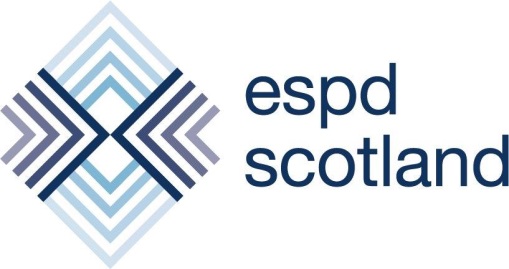 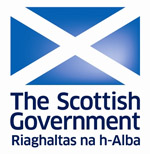 

European Single Procurement DocumentESPD (Scotland)Version 1.14Completed by the Procurement Officer only for OJEU threshold contracts or above (please delete if below OJEU threshold)Completed by the Procurement Officer only for OJEU threshold contracts or above (please delete if below OJEU threshold)OJEU number:[Procurement Officer complete text here]Date:[Procurement Officer complete text here] Details of public bodyAnswerName:Which procurement is concerned?AnswerTitle or short description of the procurement:File reference number attributed by the public body:Question ReferenceIdentificationAnswer2A.1Name:[text]2A.2VAT-number, if applicable:[number]2A.3National identification number, if applicable. (If you are a UK-based company, this will be your Companies House number)[text]2A.4D.U.N.S. number, if applicable:[number]2A.5.1Postal address Line 1:[text]2A.5.2Postal address Line 2:[text]2A.5.3Postal address Town/City:[text]2A.5.4Postal address Region:[text]2A.5.5Postal address Postcode:[text]2A.5.6Postal address Country:[text]2A.6Contact person or persons:[text]2A.7Telephone (including dialling code):[number]2A.8Mobile (including dialling code):[number]2A.9Email:[number]2A.10Internet address (web address) (if applicable):[text]2A.11Name of parent company (if applicable):[text]2A.12Name of ultimate parent company (if applicable):[text]2A.13Bidder Legal Status:[] Sole Trader[] Private Limited  Company[] Public Limited Company[] Partnership[] Other2A.13.1If you have answered 'Other' to  question 2A.13 please provide details here:[text]Question ReferenceIdentificationAnswer2A.14For Small to Medium Sized Enterprises (SMEs) only, please confirm the size of your organisation:[] Micro
[] Small
[] Medium 2A.15Is your organisation a supported business or will it provide for the performance of the contract in the context of supported employment programmes?[] Yes [] No


2A.15.1If you have answered yes to the previous question,
what is the corresponding percentage of disabled or disadvantaged workers?[number]2A.15.2If you have answered yes to question 2A.15, please specify which category or categories of disabled or disadvantaged workers the employees concerned belong to:[text]Question ReferenceIdentificationAnswer2A.16If applicable, is the bidder registered on an official list of approved economic operators (applicable to non-UK businesses only),  or does it have an equivalent certificate (e.g. under a national (pre)qualification system)?If yes:Please answer the remaining parts of this Section, Sections B and, where relevant, C and D of this Part, complete Part V, where applicable, and, in any case, fill in and sign Part VI. [] Yes [] No [] Not applicable2A.16.1Please provide the name of the list or certificate and the relevant registration or certification number, if applicable:[text]2A.16.2If the certificate of registration or certification is available electronically, please state:
The web address: [text]2A.16.2If the certificate of registration or certification is available electronically, please state:
The issuing authority or body: [text]2A.16.2If the certificate of registration or certification is available electronically, please state:
The precise reference of the documentation: [text]2A.16.3Please state the references on which the registration or certification is based, and, where applicable, the classification obtained in the official list:[text]
2A.16.4Does the registration or certification cover all of the required selection criteria?If no:
In addition, please complete the missing information in Part IV, Sections A, B, C or D as the case may be[] Yes [] No
2A.16.5ONLY if this is required in the relevant Contract Notice or procurement documentation:
 Will the economic operator be able to provide a certificate with regard to the payment of social security contributions and taxes or provide information enabling the public body or contracting entity to obtaining it directly by accessing a national database in any Member State that is available free of charge?







[] Yes [] No


2A.16.6If the relevant documentation is available electronically, please state:The web address: [text]2A.16.6If the relevant documentation is available electronically, please state:The issuing authority or body: [text]2A.16.6If the relevant documentation is available electronically, please state:The precise reference of the documentation: [text]Question ReferenceForm of participation(Notably as part of a group, consortium, joint venture or similar)Answer2A.17Is the bidder participating in the procurement procedure together with others?[] Yes [] No2A.17.1If yes:
Please indicate the role of the bidder(s) in the group (leader, responsible for specific tasks):[text]

2A.17.2Please identify the other bidder(s) participating in the procurement procedure together:[text]

2A.17.3Where applicable, name of the participating group:[text]2A.17.4  IF YOU HAVE ANSWERED YES TO QUESTION 2A.17, PLEASE ENSURE THAT EACH PARTICIPANT LISTED ABOVE PROVIDES A SEPARATE ESPD RESPONSE.2A.17.4  IF YOU HAVE ANSWERED YES TO QUESTION 2A.17, PLEASE ENSURE THAT EACH PARTICIPANT LISTED ABOVE PROVIDES A SEPARATE ESPD RESPONSE.2A.17.4  IF YOU HAVE ANSWERED YES TO QUESTION 2A.17, PLEASE ENSURE THAT EACH PARTICIPANT LISTED ABOVE PROVIDES A SEPARATE ESPD RESPONSE.Question ReferenceLotsAnswer2A.18Where applicable, please indicate the lot(s) for which the bidder wishes to tender:[text]Question ReferenceRepresentation, if anyAnswer2B.1Full name; [text]2B.2Date of birth:[text]2B.3Place of birth:[text]2B.4Position/Acting in the capacity of:[text]2B.5.1Postal address Line 1:[text]2B.5.2Postal address Line 2:[text]2B.5.3Postal address Town/City:[text]2B.5.4Postal address Region:[text]2B.5.5Postal address Postcode:[text]2B.5.6Postal address Country:[text]2B.6Telephone:[number]2B.7Mobile:[number]2B.8Email:[text]2B.9If needed, please provide detailed information on the representation (its forms, extent, purpose etc.:[text]Question ReferenceRelianceAnswer2C.1Does the bidder rely on the capacities of other entities in order to meet the selection criteria set out under Part IV and the criteria and rules (if any) set out under Part V below? []Yes []NoQuestion ReferenceSubcontractingAnswer2D.1Does the bidder intend to subcontract any share of the contract to third parties?[]Yes []No
2D.1.1If yes and in so far as known, please list the proposed subcontractors:[text]Question ReferenceGrounds relating to criminal convictions under national provisions implementing the grounds set out in Regulation 58(1) of The Public Contracts (Scotland) Regulations for above OJEU and grounds relating to criminal convictions under national provisions implementing the grounds set out in Regulation 8(1) of The Procurement (Scotland) Regulations 2016 for below OJEU threshold.Answer3.AHas the bidder itself or any person who is a member of its administrative, management or supervisory body or has powers of representation, decision or control therein been the subject of a conviction by final judgment within the last five years for one of the reasons listed above?[] Yes [] No, I have not3A.1If the relevant documentation is available electronically, please indicate:The web address: [text]3A.1If the relevant documentation is available electronically, please indicate:The issuing authority or body: [text]3A.1If the relevant documentation is available electronically, please indicate:The precise reference of the documentation: [text]3A.2If yes, please indicate:
Date of conviction, specify which of points 1 to 8 is concerned and the reason(s) for the conviction,Date of Conviction:[date]3A.2If yes, please indicate:
Date of conviction, specify which of points 1 to 8 is concerned and the reason(s) for the conviction,Point(s): [number]3A.2If yes, please indicate:
Date of conviction, specify which of points 1 to 8 is concerned and the reason(s) for the conviction,Reason(s) for the conviction:[text]3A.3Identify who has been convicted;[text]3A.4If the relevant documentation is available electronically, please indicate:The web address: [text]3A.4If the relevant documentation is available electronically, please indicate:The issuing authority or body: [text]3A.4If the relevant documentation is available electronically, please indicate:The precise reference of the documentation: [text]3A.5In case of convictions, has the bidder taken measures to demonstrate its reliability despite the existence of a relevant ground for exclusion (“Self-Cleansing”)?
[] Yes [] No3A.6If yes, please describe the measures taken:[text]Question ReferencePayment of taxes or social security contributionsAnswerAnswer3B.1Has the bidder met all its obligations relating to the payment of taxes or social security contributions, both in the UK, and in the country in which it is registered, if that is not the UK?TaxesSocial Security contributions3B.1Has the bidder met all its obligations relating to the payment of taxes or social security contributions, both in the UK, and in the country in which it is registered, if that is not the UK?
[] Yes, I have met all my obligations [] No[] Yes, I have met all my obligations [] No3B.1.1If not, please indicate:


Country or Member State concernedTaxesSocial Security contributions3B.1.1If not, please indicate:


Country or Member State concerned[text][text]3B1.2What is the amount concerned?[number][number]3B.1.3How has this breach of obligations been established:
Through a judicial or administrative decision:[] Yes [] No[] Yes [] No3B.1.4	Is this decision final and    binding?[] Yes [] No[] Yes [] No3B.1.5Please indicate the date of conviction or decision.[date][date]3B.1.6By other means? Please specify:[text][text]3B.1.7Has the bidder fulfilled or will it fulfil its obligations by paying or entering into a binding arrangement with a view to paying the taxes or social security contributions due, including, where applicable, any interest accrued or fines?[] Yes , I have[] No
If yes, please provide details: [text][] Yes [] No
If yes, please provide details: [text]3B.1.8If the relevant documentation concerning payment of taxes or social contributions is available electronically, please indicate:The web address: [text]The web address: [text]3B.1.8If the relevant documentation concerning payment of taxes or social contributions is available electronically, please indicate:The issuing authority or body: [text]The issuing authority or body: [text]3B.1.8If the relevant documentation concerning payment of taxes or social contributions is available electronically, please indicate:The precise reference of the documentation: [text]The precise reference of the documentation: [text]Question ReferenceInformation concerning possible blacklistingAnswer3C.1Has the bidder committed an act prohibited under the Employment Relations Act 1999 (Blacklists) Regulations 2010?[] Yes [] No, I have not3C.1.1If yes, when did the breach occur?[text]3C.1.2If yes, please give details about the breach:[text]3C.1.3If yes, has this been established by a judicial decision having final and binding effect?[text]3C.1.4If yes, has the bidder taken measures to demonstrate its reliability despite the existence of this ground for exclusion (“Self-Cleansing”)?[] Yes [] No3C.1.5If yes, please describe the measures taken:[text]For further information regarding regulated procurements of OJEU threshold and above, please refer to Regulations 58(8) of The Public Contracts (Scotland) Regulations 2015, Regulation 78 of the Utilities Contracts (Scotland) Regulations 2016.Regarding regulated procurements which are between £50k and OJEU threshold, please refer to Regulations 9 of The Procurement (Scotland) Regulations 2016.For further information regarding regulated procurements of OJEU threshold and above, please refer to Regulations 58(8) of The Public Contracts (Scotland) Regulations 2015, Regulation 78 of the Utilities Contracts (Scotland) Regulations 2016.Regarding regulated procurements which are between £50k and OJEU threshold, please refer to Regulations 9 of The Procurement (Scotland) Regulations 2016.For further information regarding regulated procurements of OJEU threshold and above, please refer to Regulations 58(8) of The Public Contracts (Scotland) Regulations 2015, Regulation 78 of the Utilities Contracts (Scotland) Regulations 2016.Regarding regulated procurements which are between £50k and OJEU threshold, please refer to Regulations 9 of The Procurement (Scotland) Regulations 2016.Question ReferenceInformation concerning environmental, social and labour lawAnswer3D.1Has the bidder, to its knowledge, breached its obligations in the fields of environmental law?
[] Yes [] No, I have not breached3D.1.1If yes, when did the breach occur?[text]3D.1.2If yes, please give details about the breach:[text]3D.1.3If yes, has the bidder taken measures to demonstrate its reliability despite the existence of this ground for exclusion (“Self-Cleansing”)?[] Yes [] No3D.1.4If it has, please describe the measures taken:[text]3D.2Has the bidder, to its knowledge, breached its obligations in the fields of social law?[] Yes [] No, I have not breached3D.2.1If yes, when did the breach occur?[text]3D.2.2If yes, please give details about the breach:[text]3D.2.3If yes, has the bidder taken measures to demonstrate its reliability despite the existence of this ground for exclusion (“Self-Cleansing”)?[] Yes [] No3D.2.4If it has, please describe the measures taken:[text]3D.3Has the bidder, to its knowledge, breached its obligations in the fields of labour law?[] Yes [] No, I have not breached3D.3.1If yes, when did the breach occur?[text]3D.3.2If yes, please give details about the breach:[text]3D.3.3If yes, has the bidder taken measures to demonstrate its reliability despite the existence of this ground for exclusion (“Self-Cleansing”)?[] Yes [] No3D.3.4If it has, please describe the measures taken:[text]Question ReferenceInformation concerning insolvencyAnswer3D.4Is the bidder in any of the following situations:
Bankrupt, or[] Yes [] No3D.5The subject of insolvency or winding-up proceedings, or[] Yes [] No3D.6In an arrangement with creditors, or[] Yes [] No3D.7In any analogous situation arising from a similar procedure under national laws and regulations, or[] Yes [] No3D.8That its assets are being administered by a liquidator or by the court, or[] Yes [] No3D.9That its business activities are suspended?[] Yes [] No3D.aIf yes, please provide details:[text]3D.bIf yes, please indicate the reasons for being able nevertheless to perform the contract, taking into account the applicable national rules and measures on the continuation of business in those circumstances?[text]



3D.cIf the relevant documentation is available electronically, please indicate:The web address: [text],3D.cIf the relevant documentation is available electronically, please indicate:The issuing authority or body: [text]3D.cIf the relevant documentation is available electronically, please indicate:The precise reference of the documentation: [text]Question ReferenceGrave professional misconduct and conflicts of interestAnswer3D.10Is the bidder  guilty of grave professional misconduct?[] Yes [] No3D.10.1If yes, date when it happened:[text]3D.10.2If yes, please provide details:[text]3D.10.3If yes, has the bidder taken self-cleansing measures?[] Yes [] No
3D.10.4If it has, please describe the measures taken:[text]3D.11Has the bidder entered into agreements with other economic operators aimed at distorting competition?
[] Yes [] No3D.11.1If yes, please provide details:[text]3D.11.2If yes, has the bidder taken self-cleansing measures? [] Yes [] No3D.11.3If it has, please describe the measures taken:[text]3D.12Is the bidder aware of any conflict of interest due to its participation in the procurement procedure?
[] Yes [] No3D.12.1If yes, please provide details:[text]3D.13Has the bidder or an undertaking related to it advised the organisation or contracting entity or otherwise been involved in the preparation of the procurement procedure?
[] Yes [] No, I nor others have been involved in this way


3D.13.1If yes, please provide details:[text]Question ReferenceEarly terminationAnswer3D.14Has the bidder experienced that a prior public contract, a prior contract with a contracting entity or a prior concession contract was terminated early, or that damages or other comparable sanctions were imposed in connection with that prior contract?[] Yes[] No, I have not had this experience with a previous contract3D.14.1If yes, please provide details:[text]3D.14.2If yes, has the bidder taken self-cleansing measures? [] Yes [] No3D.14.3If it has, please describe the measures taken: [text]Question ReferenceMisrepresentationAnswer3D.15.1Can the bidder confirm that:
It has not been guilty of serious misrepresentation in supplying the information required for the verification of the absence of grounds for exclusion or the fulfilment of the selection criteria,
[] Yes, I confirm that I have not [] No3D.15..2It has not withheld such information,[] Yes, I confirm that I have not[] No3D.15.3It has been able, without delay, to submit the supporting documents required by an organisation or contracting entity, and[] Yes, I have been able to[] No3D.15.4It has not undertaken to unduly influence the decision making process of the organisation or contracting entity, to obtain confidential information that may confer upon it undue advantages in the procurement procedure or to negligently provide misleading information that may have a material influence on decisions concerning exclusion, selection or award?[] Yes, I confirm that I have not[] NoQuestion ReferenceSuitability Answer4A.11) The bidder is enrolled in the relevant professional or trade registers kept in the Member State of its establishment (as described in Schedule 5 of the Public Contracts (Scotland) Regulations 2015):[text]4A.1.1If the relevant documentation is available electronically, please indicate:The web address: [text]4A.1.1If the relevant documentation is available electronically, please indicate:The issuing authority or body: [text]4A.1.1If the relevant documentation is available electronically, please indicate:The precise reference of the documentation: [text]4A.22) For service contracts:
Is it a requirement in the bidder’s country of establishment to hold a particular authorisation or membership of a particular organisation needed in order to be able to perform the service in question:[] Yes [] No

4A.2.1If yes, please specify which authorisation or membership is required: [text]                4A.2.2Please indicate whether the bidder has the required authorisation or membership (as named above):[] Yes [] No4A.2.3If the relevant documentation is available electronically, please indicate:The web address: [text]4A.2.3If the relevant documentation is available electronically, please indicate:The issuing authority or body: [text]4A.2.3If the relevant documentation is available electronically, please indicate:The precise reference of the documentation: [text] Question ReferenceEconomic and financial standingEconomic and financial standingAnswer4B.1.1 The bidder should provide its (“general”) yearly turnover for the number of financial years specified in the relevant Contract Notice:
 The bidder should provide its (“general”) yearly turnover for the number of financial years specified in the relevant Contract Notice:
Year: [number] Turnover: [number] 4B.1.1 The bidder should provide its (“general”) yearly turnover for the number of financial years specified in the relevant Contract Notice:
 The bidder should provide its (“general”) yearly turnover for the number of financial years specified in the relevant Contract Notice:
Year: [number] Turnover: [number] 4B.1.1 The bidder should provide its (“general”) yearly turnover for the number of financial years specified in the relevant Contract Notice:
 The bidder should provide its (“general”) yearly turnover for the number of financial years specified in the relevant Contract Notice:
Year: [number] Turnover: [number] 4B.1.2Or,
The bidder should provide its average yearly turnover for the number of years specified in the relevant Contract Notice:Or,
The bidder should provide its average yearly turnover for the number of years specified in the relevant Contract Notice:Number of years: [number] 4B.1.2Or,
The bidder should provide its average yearly turnover for the number of years specified in the relevant Contract Notice:Or,
The bidder should provide its average yearly turnover for the number of years specified in the relevant Contract Notice:Average turnover: [text]4B.1.3If the relevant documentation is available electronically, please indicate:If the relevant documentation is available electronically, please indicate:The web address: [text]4B.1.3If the relevant documentation is available electronically, please indicate:If the relevant documentation is available electronically, please indicate:The issuing authority or body: [text]4B.1.3If the relevant documentation is available electronically, please indicate:If the relevant documentation is available electronically, please indicate:The precise reference of the documentation: [text]4B.2.1 The bidder should provide its yearly (“specific”) turnover in the business area(s) covered by the contract and specified in the relevant Contract Notice:
 The bidder should provide its yearly (“specific”) turnover in the business area(s) covered by the contract and specified in the relevant Contract Notice:
Year: [number] turnover[number] 4B.2.1 The bidder should provide its yearly (“specific”) turnover in the business area(s) covered by the contract and specified in the relevant Contract Notice:
 The bidder should provide its yearly (“specific”) turnover in the business area(s) covered by the contract and specified in the relevant Contract Notice:
Year: [number] Turnover[number] [4B.2.1 The bidder should provide its yearly (“specific”) turnover in the business area(s) covered by the contract and specified in the relevant Contract Notice:
 The bidder should provide its yearly (“specific”) turnover in the business area(s) covered by the contract and specified in the relevant Contract Notice:
Year: [number] Turnover[number] 4B.2.2Or,
 The bidder should provide its average yearly turnover in the area and for the number of years specified in the relevant Contract Notice:Or,
 The bidder should provide its average yearly turnover in the area and for the number of years specified in the relevant Contract Notice:Number of years: [number]
4B.2.2Or,
 The bidder should provide its average yearly turnover in the area and for the number of years specified in the relevant Contract Notice:Or,
 The bidder should provide its average yearly turnover in the area and for the number of years specified in the relevant Contract Notice:Average turnover: [text], currency4B.2.3If the relevant documentation is available electronically, please indicate:If the relevant documentation is available electronically, please indicate:The web address: [text]4B.2.3If the relevant documentation is available electronically, please indicate:If the relevant documentation is available electronically, please indicate:The issuing authority or body: [text]4B.2.3If the relevant documentation is available electronically, please indicate:If the relevant documentation is available electronically, please indicate:The precise reference of the documentation: [text]4B.3In case the information concerning turnover (general or specific) is not available for the entire period required, please state the date on which the bidder was set up or started trading:In case the information concerning turnover (general or specific) is not available for the entire period required, please state the date on which the bidder was set up or started trading:[date]4B.4The bidder confirms the name, value and/or range of the financial ratios specified in the relevant Contract Notice are as follows:The bidder confirms the name, value and/or range of the financial ratios specified in the relevant Contract Notice are as follows:Confirm ratio name, range and value: [text]4B.4.1If the relevant documentation is available electronically, please indicate:If the relevant documentation is available electronically, please indicate:The web address: [text]4B.4.1If the relevant documentation is available electronically, please indicate:If the relevant documentation is available electronically, please indicate:The issuing authority or body: [text]4B.4.1If the relevant documentation is available electronically, please indicate:If the relevant documentation is available electronically, please indicate:The precise reference of the documentation: [text]4B.5.1a The Bidder confirms they already have or can commit to obtain, prior to the commencement of the contract, the levels of insurance cover indicated in the relevant Contract Notice.4B.5.1bThe Bidder confirms they already have or can commit to obtain, prior to the commencement of the contract, the levels of insurance cover indicated in the relevant Contract Notice.4B.5.2All other types of insurance listed in the Contract Notice  4B.5.3If this information is available electronically, please indicate:If this information is available electronically, please indicate:The web address: [text]4B.5.3If this information is available electronically, please indicate:If this information is available electronically, please indicate:The issuing authority or body: [text]4B.5.3If this information is available electronically, please indicate:If this information is available electronically, please indicate:The precise reference of the documentation: [text]4B.6Concerning any other economic or financial requirements, that may have been specified in the relevant Contract Notice, the bidder declares that:Concerning any other economic or financial requirements, that may have been specified in the relevant Contract Notice, the bidder declares that:[text]


4B.6.1If the relevant documentation that may have been specified in the relevant Contract Notice, is available electronically, please indicate:If the relevant documentation that may have been specified in the relevant Contract Notice, is available electronically, please indicate:The web address: [text]4B.6.1If the relevant documentation that may have been specified in the relevant Contract Notice, is available electronically, please indicate:If the relevant documentation that may have been specified in the relevant Contract Notice, is available electronically, please indicate:The issuing authority or body: [text]4B.6.1If the relevant documentation that may have been specified in the relevant Contract Notice, is available electronically, please indicate:If the relevant documentation that may have been specified in the relevant Contract Notice, is available electronically, please indicate:The precise reference of the documentation: [text]Question ReferenceTechnical and professional abilityAnswerAnswerAnswerQuestion Weighting4C.1For public works contracts only, please provide relevant examples of works carried out in the past five years as specified in the Contract Notice: 



Please provide your answer in the table below:



Please provide your answer in the table below:



Please provide your answer in the table below:4C.1.1If the relevant documentation concerning satisfactory execution and outcome for the most important works is available electronically, please indicate:The web address: [text]The web address: [text]4C.1.1If the relevant documentation concerning satisfactory execution and outcome for the most important works is available electronically, please indicate:The issuing authority or body: [text]The issuing authority or body: [text]4C.1.1If the relevant documentation concerning satisfactory execution and outcome for the most important works is available electronically, please indicate:The precise reference of the documentation: [text]The precise reference of the documentation: [text]4C.1.2For public supply and public service contracts only, please provide relevant examples of supplies and/or services carried out during the last three years as specified in the Contract Notice:(Examples from both public and/or private sector customers and clients may be provided):







Please provide your answer in the table below:







Please provide your answer in the table below:4C.2Please provide details of the technicians or technical bodies the bidder can call upon, especially those responsible for quality control in relation to this procurement exercise:Please provide details of the technicians or technical bodies the bidder can call upon, especially those responsible for quality control in relation to this procurement exercise:[text]


4C.2.1In the case of public works contracts, the bidder will be able to call on the following technicians or technical bodies to carry out the work:In the case of public works contracts, the bidder will be able to call on the following technicians or technical bodies to carry out the work:[text]4C.3Please provide details of the  technical facilities and measures for ensuring quality and the study and research facilities used:Please provide details of the  technical facilities and measures for ensuring quality and the study and research facilities used:[text]4C.4Please provide a statement of the relevant supply chain management and/or tracking systems used:Please provide a statement of the relevant supply chain management and/or tracking systems used:[text]4C.5For complex products or services to be supplied or, exceptionally, for products or services which are required for a special purpose: Will the bidder allow checks by the public body or any competent official body from their country, to be conducted on the production capacities or the technical capacity of the bidder and, where necessary, on the means of study and research which are available to it and on the quality control measures?For complex products or services to be supplied or, exceptionally, for products or services which are required for a special purpose: Will the bidder allow checks by the public body or any competent official body from their country, to be conducted on the production capacities or the technical capacity of the bidder and, where necessary, on the means of study and research which are available to it and on the quality control measures?[] Yes [] No4C.6The following educational and professional qualifications are held byThe service provider or the contractor itself:The following educational and professional qualifications are held byThe service provider or the contractor itself:[text]






4C.6.1The following educational and professional qualifications are held by Its managerial staff:The following educational and professional qualifications are held by Its managerial staff:[text]4C.7Please provide details of the environmental management measures which the bidder will be able to  use when performing the contract:Please provide details of the environmental management measures which the bidder will be able to  use when performing the contract:[text]4C.8.1Please provide details of the average annual manpower for the last three years:Please provide details of the average annual manpower for the last three years:Year, average annual manpower:
Year 1: [Year],[number],
Year 2: [Year],[number],
Year 3: [Year],[number].4C.8.2Please provide details of the number of managerial staff for the last three years:Please provide details of the number of managerial staff for the last three years:Year, number of managerial staff:
Year 1: [Year],[number],
Year 2: [Year],[number],
Year 3: [Year],[number].4C.9Please provide details of relevant tools, plant or technical equipment available to you in relation to this procurement exercise:Please provide details of relevant tools, plant or technical equipment available to you in relation to this procurement exercise:[text]4C.10Please provide details of the proportion (i.e. percentage) of the contract that you intend to subcontract:Please provide details of the proportion (i.e. percentage) of the contract that you intend to subcontract:[text]4C.11For public supply contracts the bidder will supply the required samples, descriptions or photographs of the products to be supplied, which do not need to be accompanied by certifications of authenticity:For public supply contracts the bidder will supply the required samples, descriptions or photographs of the products to be supplied, which do not need to be accompanied by certifications of authenticity:[] Yes [] No



4C.11.1Where applicable, the bidder furthermore declares that it will provide the required certificates of authenticity.Where applicable, the bidder furthermore declares that it will provide the required certificates of authenticity.[] Yes [] No

4C.11.2 If the relevant documentation is available electronically, please indicate: If the relevant documentation is available electronically, please indicate:The web address: [text]4C.11.2 If the relevant documentation is available electronically, please indicate: If the relevant documentation is available electronically, please indicate:The issuing authority or body: [text]4C.11.2 If the relevant documentation is available electronically, please indicate: If the relevant documentation is available electronically, please indicate:The precise reference of the documentation: [text]4C.1212) For public supply contracts: Can the bidder provide the required certificates drawn up by official quality control institutes or agencies of recognised competence attesting the conformity of products clearly identified by references to the technical specifications or standards, which are set out in the relevant Contract Notice?12) For public supply contracts: Can the bidder provide the required certificates drawn up by official quality control institutes or agencies of recognised competence attesting the conformity of products clearly identified by references to the technical specifications or standards, which are set out in the relevant Contract Notice?[] Yes [] No








4C.12.1If not, please explain why and state which other means of proof can be provided:If not, please explain why and state which other means of proof can be provided:[text]
4C.12.2If the relevant documentation is available electronically, please indicate:If the relevant documentation is available electronically, please indicate:The web address: [text]4C.12.2If the relevant documentation is available electronically, please indicate:If the relevant documentation is available electronically, please indicate:The issuing authority or body: [text]4C.12.2If the relevant documentation is available electronically, please indicate:If the relevant documentation is available electronically, please indicate:The precise reference of the documentation: [text]Question ReferenceQuality Assurance Schemes and Environmental Management StandardsAnswer4D.1Will the bidder be able to produce certificates drawn up by independent bodies attesting that the bidder complies with the required quality assurance standards, including accessibility for disabled persons?[] Yes [] No




4D.1.1If not, please explain why and specify which other means of proof concerning the quality assurance scheme can be provided:[text]

4D.1.2If the relevant documentation is available electronically, please indicate:The web address: [text]4D.1.2If the relevant documentation is available electronically, please indicate:The issuing authority or body: [text]4D.1.2If the relevant documentation is available electronically, please indicate:The precise reference of the documentation: [text]4D.2Will the bidder be able to produce certificates drawn up by independent bodies attesting that the bidder complies with the required environmental management systems or standards?[] Yes [] No




4D.2.1If not, please explain why and specify which other means of proof concerning the  environmental management systems or standards can be provided:[text]

4D2.2If the relevant documentation is available electronically, please indicate:The web address: [text]4D2.2If the relevant documentation is available electronically, please indicate:The issuing authority or body: [text]4D2.2If the relevant documentation is available electronically, please indicate:The precise reference of the documentation: [text]Question ReferenceMeeting all required selection criteriaAnswer:4It satisfies the required selection criteria:[] Yes [] NoQuestion ReferenceReduction the numbers of candidatesAnswer5.1The bidder declares that: It meets the objective and non-discriminatory criteria or rules to be applied in order to limit the number of candidates in the following way:[text]


5.2The bidder declares that: It has all relevant certificates or other forms of documentary evidence as required in the relevant Contract Notice:[] Yes [] No

5.3If some of these certificates or forms of documentary evidence are available electronically, please indicate for each:The web address: [text]5.3If some of these certificates or forms of documentary evidence are available electronically, please indicate for each:The issuing authority or body: [text]5.3If some of these certificates or forms of documentary evidence are available electronically, please indicate for each:The precise reference of the documentation: [text]